R.W.B. DOG T.A.G.S. PARTICIPANT APPLICATION 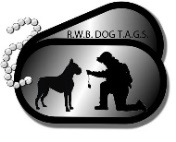 Application must be complete, have a referral from the VA or Wounded Warrior Project and be emailed back to:  rwbdtags@outlook.com Application must be complete, have a referral from the VA or Wounded Warrior Project and be emailed back to:  rwbdtags@outlook.com Application must be complete, have a referral from the VA or Wounded Warrior Project and be emailed back to:  rwbdtags@outlook.com Application must be complete, have a referral from the VA or Wounded Warrior Project and be emailed back to:  rwbdtags@outlook.com Application must be complete, have a referral from the VA or Wounded Warrior Project and be emailed back to:  rwbdtags@outlook.com Application must be complete, have a referral from the VA or Wounded Warrior Project and be emailed back to:  rwbdtags@outlook.com Application must be complete, have a referral from the VA or Wounded Warrior Project and be emailed back to:  rwbdtags@outlook.com Application must be complete, have a referral from the VA or Wounded Warrior Project and be emailed back to:  rwbdtags@outlook.com Application must be complete, have a referral from the VA or Wounded Warrior Project and be emailed back to:  rwbdtags@outlook.com Application must be complete, have a referral from the VA or Wounded Warrior Project and be emailed back to:  rwbdtags@outlook.com Application must be complete, have a referral from the VA or Wounded Warrior Project and be emailed back to:  rwbdtags@outlook.com Application must be complete, have a referral from the VA or Wounded Warrior Project and be emailed back to:  rwbdtags@outlook.com Application must be complete, have a referral from the VA or Wounded Warrior Project and be emailed back to:  rwbdtags@outlook.com Application must be complete, have a referral from the VA or Wounded Warrior Project and be emailed back to:  rwbdtags@outlook.com Application must be complete, have a referral from the VA or Wounded Warrior Project and be emailed back to:  rwbdtags@outlook.com Application must be complete, have a referral from the VA or Wounded Warrior Project and be emailed back to:  rwbdtags@outlook.com Application must be complete, have a referral from the VA or Wounded Warrior Project and be emailed back to:  rwbdtags@outlook.com Application must be complete, have a referral from the VA or Wounded Warrior Project and be emailed back to:  rwbdtags@outlook.com Application must be complete, have a referral from the VA or Wounded Warrior Project and be emailed back to:  rwbdtags@outlook.com Application must be complete, have a referral from the VA or Wounded Warrior Project and be emailed back to:  rwbdtags@outlook.com Application must be complete, have a referral from the VA or Wounded Warrior Project and be emailed back to:  rwbdtags@outlook.com Application must be complete, have a referral from the VA or Wounded Warrior Project and be emailed back to:  rwbdtags@outlook.com Application must be complete, have a referral from the VA or Wounded Warrior Project and be emailed back to:  rwbdtags@outlook.com Application must be complete, have a referral from the VA or Wounded Warrior Project and be emailed back to:  rwbdtags@outlook.com Application must be complete, have a referral from the VA or Wounded Warrior Project and be emailed back to:  rwbdtags@outlook.com Application must be complete, have a referral from the VA or Wounded Warrior Project and be emailed back to:  rwbdtags@outlook.com Application must be complete, have a referral from the VA or Wounded Warrior Project and be emailed back to:  rwbdtags@outlook.com Application must be complete, have a referral from the VA or Wounded Warrior Project and be emailed back to:  rwbdtags@outlook.com Application must be complete, have a referral from the VA or Wounded Warrior Project and be emailed back to:  rwbdtags@outlook.com Application must be complete, have a referral from the VA or Wounded Warrior Project and be emailed back to:  rwbdtags@outlook.com Application must be complete, have a referral from the VA or Wounded Warrior Project and be emailed back to:  rwbdtags@outlook.com Application must be complete, have a referral from the VA or Wounded Warrior Project and be emailed back to:  rwbdtags@outlook.com Application must be complete, have a referral from the VA or Wounded Warrior Project and be emailed back to:  rwbdtags@outlook.com Application must be complete, have a referral from the VA or Wounded Warrior Project and be emailed back to:  rwbdtags@outlook.com Application must be complete, have a referral from the VA or Wounded Warrior Project and be emailed back to:  rwbdtags@outlook.com Application must be complete, have a referral from the VA or Wounded Warrior Project and be emailed back to:  rwbdtags@outlook.com Application must be complete, have a referral from the VA or Wounded Warrior Project and be emailed back to:  rwbdtags@outlook.com Application must be complete, have a referral from the VA or Wounded Warrior Project and be emailed back to:  rwbdtags@outlook.com Application must be complete, have a referral from the VA or Wounded Warrior Project and be emailed back to:  rwbdtags@outlook.com Application must be complete, have a referral from the VA or Wounded Warrior Project and be emailed back to:  rwbdtags@outlook.com Application must be complete, have a referral from the VA or Wounded Warrior Project and be emailed back to:  rwbdtags@outlook.com Application must be complete, have a referral from the VA or Wounded Warrior Project and be emailed back to:  rwbdtags@outlook.com Application must be complete, have a referral from the VA or Wounded Warrior Project and be emailed back to:  rwbdtags@outlook.com Application must be complete, have a referral from the VA or Wounded Warrior Project and be emailed back to:  rwbdtags@outlook.com Application must be complete, have a referral from the VA or Wounded Warrior Project and be emailed back to:  rwbdtags@outlook.com Application must be complete, have a referral from the VA or Wounded Warrior Project and be emailed back to:  rwbdtags@outlook.com Application must be complete, have a referral from the VA or Wounded Warrior Project and be emailed back to:  rwbdtags@outlook.com Application must be complete, have a referral from the VA or Wounded Warrior Project and be emailed back to:  rwbdtags@outlook.com Application must be complete, have a referral from the VA or Wounded Warrior Project and be emailed back to:  rwbdtags@outlook.com Application must be complete, have a referral from the VA or Wounded Warrior Project and be emailed back to:  rwbdtags@outlook.com Application must be complete, have a referral from the VA or Wounded Warrior Project and be emailed back to:  rwbdtags@outlook.com Application must be complete, have a referral from the VA or Wounded Warrior Project and be emailed back to:  rwbdtags@outlook.com Application must be complete, have a referral from the VA or Wounded Warrior Project and be emailed back to:  rwbdtags@outlook.com Application must be complete, have a referral from the VA or Wounded Warrior Project and be emailed back to:  rwbdtags@outlook.com Application must be complete, have a referral from the VA or Wounded Warrior Project and be emailed back to:  rwbdtags@outlook.com Application must be complete, have a referral from the VA or Wounded Warrior Project and be emailed back to:  rwbdtags@outlook.com Application must be complete, have a referral from the VA or Wounded Warrior Project and be emailed back to:  rwbdtags@outlook.com Application must be complete, have a referral from the VA or Wounded Warrior Project and be emailed back to:  rwbdtags@outlook.com Application must be complete, have a referral from the VA or Wounded Warrior Project and be emailed back to:  rwbdtags@outlook.com Application must be complete, have a referral from the VA or Wounded Warrior Project and be emailed back to:  rwbdtags@outlook.com Application must be complete, have a referral from the VA or Wounded Warrior Project and be emailed back to:  rwbdtags@outlook.com Application must be complete, have a referral from the VA or Wounded Warrior Project and be emailed back to:  rwbdtags@outlook.com Application must be complete, have a referral from the VA or Wounded Warrior Project and be emailed back to:  rwbdtags@outlook.com Application must be complete, have a referral from the VA or Wounded Warrior Project and be emailed back to:  rwbdtags@outlook.com Application must be complete, have a referral from the VA or Wounded Warrior Project and be emailed back to:  rwbdtags@outlook.com Application must be complete, have a referral from the VA or Wounded Warrior Project and be emailed back to:  rwbdtags@outlook.com Application must be complete, have a referral from the VA or Wounded Warrior Project and be emailed back to:  rwbdtags@outlook.com Application must be complete, have a referral from the VA or Wounded Warrior Project and be emailed back to:  rwbdtags@outlook.com Application must be complete, have a referral from the VA or Wounded Warrior Project and be emailed back to:  rwbdtags@outlook.com Application must be complete, have a referral from the VA or Wounded Warrior Project and be emailed back to:  rwbdtags@outlook.com Application must be complete, have a referral from the VA or Wounded Warrior Project and be emailed back to:  rwbdtags@outlook.com Application must be complete, have a referral from the VA or Wounded Warrior Project and be emailed back to:  rwbdtags@outlook.com Application must be complete, have a referral from the VA or Wounded Warrior Project and be emailed back to:  rwbdtags@outlook.com Applicant InformationApplicant InformationApplicant InformationApplicant InformationApplicant InformationApplicant InformationApplicant InformationApplicant InformationApplicant InformationApplicant InformationApplicant InformationApplicant InformationApplicant InformationApplicant InformationApplicant InformationApplicant InformationApplicant InformationApplicant InformationApplicant InformationApplicant InformationApplicant InformationApplicant InformationApplicant InformationApplicant InformationApplicant InformationApplicant InformationApplicant InformationApplicant InformationApplicant InformationApplicant InformationApplicant InformationApplicant InformationApplicant InformationApplicant InformationApplicant InformationApplicant InformationApplicant InformationApplicant InformationApplicant InformationApplicant InformationApplicant InformationApplicant InformationApplicant InformationApplicant InformationApplicant InformationApplicant InformationApplicant InformationApplicant InformationApplicant InformationApplicant InformationApplicant InformationApplicant InformationApplicant InformationApplicant InformationApplicant InformationApplicant InformationApplicant InformationApplicant InformationApplicant InformationApplicant InformationApplicant InformationApplicant InformationApplicant InformationApplicant InformationApplicant InformationApplicant InformationApplicant InformationApplicant InformationApplicant InformationApplicant InformationApplicant InformationApplicant InformationApplicant InformationLast NameLast NameLast NameLast NameLast NameLast NameLast NameFirstFirstFirstFirstFirstFirstFirstM.I.M.I.M.I.M.I.M.I.DateDateDateDateDateStreet AddressStreet AddressStreet AddressStreet AddressStreet AddressStreet AddressStreet AddressApt/Unit #Apt/Unit #Apt/Unit #Apt/Unit #Apt/Unit #Apt/Unit #Apt/Unit #Apt/Unit #Apt/Unit #Apt/Unit #Apt/Unit #Apt/Unit #Apt/Unit #Apt/Unit #CityCityCityCityCityCityCityStateStateStateStateStateStateStateZIPZIPZIPZIPPhonePhonePhonePhonePhonePhonePhoneE-mail AddressE-mail AddressE-mail AddressE-mail AddressE-mail AddressE-mail AddressE-mail AddressE-mail AddressE-mail AddressE-mail AddressE-mail AddressE-mail AddressE-mail AddressE-mail AddressE-mail AddressE-mail AddressE-mail AddressEmergency ContactEmergency ContactEmergency ContactEmergency ContactEmergency ContactEmergency ContactEmergency ContactEmergency ContactEmergency ContactEmergency ContactPhonePhonePhonePhonePhonePhonePhonePhonePhonePhonePhonePhonePhonePhonePhonePhonePhoneMILITARY SERVICEMILITARY SERVICEMILITARY SERVICEMILITARY SERVICEMILITARY SERVICEMILITARY SERVICEMILITARY SERVICEMILITARY SERVICEMILITARY SERVICEMILITARY SERVICEMILITARY SERVICEMILITARY SERVICEMILITARY SERVICEMILITARY SERVICEMILITARY SERVICEMILITARY SERVICEMILITARY SERVICEMILITARY SERVICEMILITARY SERVICEMILITARY SERVICEMILITARY SERVICEMILITARY SERVICEMILITARY SERVICEMILITARY SERVICEMILITARY SERVICEMILITARY SERVICEMILITARY SERVICEMILITARY SERVICEMILITARY SERVICEMILITARY SERVICEMILITARY SERVICEMILITARY SERVICEMILITARY SERVICEMILITARY SERVICEMILITARY SERVICEMILITARY SERVICEMILITARY SERVICEMILITARY SERVICEMILITARY SERVICEMILITARY SERVICEMILITARY SERVICEMILITARY SERVICEMILITARY SERVICEMILITARY SERVICEMILITARY SERVICEMILITARY SERVICEMILITARY SERVICEMILITARY SERVICEMILITARY SERVICEMILITARY SERVICEMILITARY SERVICEMILITARY SERVICEMILITARY SERVICEMILITARY SERVICEMILITARY SERVICEMILITARY SERVICEMILITARY SERVICEMILITARY SERVICEMILITARY SERVICEMILITARY SERVICEMILITARY SERVICEMILITARY SERVICEMILITARY SERVICEMILITARY SERVICEMILITARY SERVICEMILITARY SERVICEMILITARY SERVICEMILITARY SERVICEMILITARY SERVICEMILITARY SERVICEMILITARY SERVICEMILITARY SERVICEBranchBranchBranchBranchFromFromFromFromFromFromFromFromFromToToToToMOSMOSMOSMOSType of DischargeType of DischargeType of DischargeType of DischargeType of DischargeType of DischargeType of DischargeType of DischargeType of DischargeType of DischargeType of DischargeType of DischargeType of DischargeType of DischargeType of DischargeType of DischargeType of DischargeType of DischargeIf other than honorable, explainIf other than honorable, explainIf other than honorable, explainIf other than honorable, explainIf other than honorable, explainIf other than honorable, explainIf other than honorable, explainIf other than honorable, explainIf other than honorable, explainIf other than honorable, explainIf other than honorable, explainIf other than honorable, explainIf other than honorable, explainIf other than honorable, explainIf other than honorable, explainDeployment HistoryDeployment HistoryDeployment HistoryDeployment HistoryDeployment HistoryDeployment HistoryDeployment HistoryDeployment HistoryDeployment HistoryDeployment HistoryDeployment HistoryDeployment HistoryDeployment HistoryDeployment HistoryDeployment HistoryEMPLOYMENT HISTORYEMPLOYMENT HISTORYEMPLOYMENT HISTORYEMPLOYMENT HISTORYEMPLOYMENT HISTORYEMPLOYMENT HISTORYEMPLOYMENT HISTORYEMPLOYMENT HISTORYEMPLOYMENT HISTORYEMPLOYMENT HISTORYEMPLOYMENT HISTORYEMPLOYMENT HISTORYEMPLOYMENT HISTORYEMPLOYMENT HISTORYEMPLOYMENT HISTORYEMPLOYMENT HISTORYEMPLOYMENT HISTORYEMPLOYMENT HISTORYEMPLOYMENT HISTORYEMPLOYMENT HISTORYEMPLOYMENT HISTORYEMPLOYMENT HISTORYEMPLOYMENT HISTORYEMPLOYMENT HISTORYEMPLOYMENT HISTORYEMPLOYMENT HISTORYEMPLOYMENT HISTORYEMPLOYMENT HISTORYEMPLOYMENT HISTORYEMPLOYMENT HISTORYEMPLOYMENT HISTORYEMPLOYMENT HISTORYEMPLOYMENT HISTORYEMPLOYMENT HISTORYEMPLOYMENT HISTORYEMPLOYMENT HISTORYEMPLOYMENT HISTORYEMPLOYMENT HISTORYEMPLOYMENT HISTORYEMPLOYMENT HISTORYEMPLOYMENT HISTORYEMPLOYMENT HISTORYEMPLOYMENT HISTORYEMPLOYMENT HISTORYEMPLOYMENT HISTORYEMPLOYMENT HISTORYEMPLOYMENT HISTORYEMPLOYMENT HISTORYEMPLOYMENT HISTORYEMPLOYMENT HISTORYEMPLOYMENT HISTORYEMPLOYMENT HISTORYEMPLOYMENT HISTORYEMPLOYMENT HISTORYEMPLOYMENT HISTORYEMPLOYMENT HISTORYEMPLOYMENT HISTORYEMPLOYMENT HISTORYEMPLOYMENT HISTORYEMPLOYMENT HISTORYEMPLOYMENT HISTORYEMPLOYMENT HISTORYEMPLOYMENT HISTORYEMPLOYMENT HISTORYEMPLOYMENT HISTORYEMPLOYMENT HISTORYEMPLOYMENT HISTORYEMPLOYMENT HISTORYEMPLOYMENT HISTORYEMPLOYMENT HISTORYEMPLOYMENT HISTORYEMPLOYMENT HISTORYCompanyCompanyCompanyCompanyCompanyCompanyFromFromFromFromFromFromFromFromFromFromFromToToToToToToToAddressAddressAddressAddressAddressAddressPhonePhonePhonePhonePhonePhonePhonePhonePhonePhonePhoneJob TitleJob TitleJob TitleJob TitleJob TitleJob TitleJob TitleJob TitleJob TitleSupervisorSupervisorSupervisorSupervisorSupervisorSupervisorSupervisorSupervisorSupervisorSupervisorSupervisorResponsibilitiesResponsibilitiesResponsibilitiesResponsibilitiesResponsibilitiesResponsibilitiesResponsibilitiesResponsibilitiesResponsibilitiesCompanyCompanyCompanyCompanyCompanyCompanyFromFromFromFromFromFromFromFromFromFromFromToToToToToToToAddressAddressAddressAddressAddressAddressPhonePhonePhonePhonePhonePhonePhonePhonePhonePhonePhoneJob TitleJob TitleJob TitleJob TitleJob TitleJob TitleJob TitleJob TitleJob TitleSupervisorSupervisorSupervisorSupervisorSupervisorSupervisorSupervisorSupervisorSupervisorSupervisorSupervisorResponsibilitiesResponsibilitiesResponsibilitiesResponsibilitiesResponsibilitiesResponsibilitiesResponsibilitiesResponsibilitiesResponsibilitiesMEDICAL CONDITIONS AND TASKS REQUIRED FOR A SERVICE ANIMALMEDICAL CONDITIONS AND TASKS REQUIRED FOR A SERVICE ANIMALMEDICAL CONDITIONS AND TASKS REQUIRED FOR A SERVICE ANIMALMEDICAL CONDITIONS AND TASKS REQUIRED FOR A SERVICE ANIMALMEDICAL CONDITIONS AND TASKS REQUIRED FOR A SERVICE ANIMALMEDICAL CONDITIONS AND TASKS REQUIRED FOR A SERVICE ANIMALMEDICAL CONDITIONS AND TASKS REQUIRED FOR A SERVICE ANIMALMEDICAL CONDITIONS AND TASKS REQUIRED FOR A SERVICE ANIMALMEDICAL CONDITIONS AND TASKS REQUIRED FOR A SERVICE ANIMALMEDICAL CONDITIONS AND TASKS REQUIRED FOR A SERVICE ANIMALMEDICAL CONDITIONS AND TASKS REQUIRED FOR A SERVICE ANIMALMEDICAL CONDITIONS AND TASKS REQUIRED FOR A SERVICE ANIMALMEDICAL CONDITIONS AND TASKS REQUIRED FOR A SERVICE ANIMALMEDICAL CONDITIONS AND TASKS REQUIRED FOR A SERVICE ANIMALMEDICAL CONDITIONS AND TASKS REQUIRED FOR A SERVICE ANIMALMEDICAL CONDITIONS AND TASKS REQUIRED FOR A SERVICE ANIMALMEDICAL CONDITIONS AND TASKS REQUIRED FOR A SERVICE ANIMALMEDICAL CONDITIONS AND TASKS REQUIRED FOR A SERVICE ANIMALMEDICAL CONDITIONS AND TASKS REQUIRED FOR A SERVICE ANIMALMEDICAL CONDITIONS AND TASKS REQUIRED FOR A SERVICE ANIMALMEDICAL CONDITIONS AND TASKS REQUIRED FOR A SERVICE ANIMALMEDICAL CONDITIONS AND TASKS REQUIRED FOR A SERVICE ANIMALMEDICAL CONDITIONS AND TASKS REQUIRED FOR A SERVICE ANIMALMEDICAL CONDITIONS AND TASKS REQUIRED FOR A SERVICE ANIMALMEDICAL CONDITIONS AND TASKS REQUIRED FOR A SERVICE ANIMALMEDICAL CONDITIONS AND TASKS REQUIRED FOR A SERVICE ANIMALMEDICAL CONDITIONS AND TASKS REQUIRED FOR A SERVICE ANIMALMEDICAL CONDITIONS AND TASKS REQUIRED FOR A SERVICE ANIMALMEDICAL CONDITIONS AND TASKS REQUIRED FOR A SERVICE ANIMALMEDICAL CONDITIONS AND TASKS REQUIRED FOR A SERVICE ANIMALMEDICAL CONDITIONS AND TASKS REQUIRED FOR A SERVICE ANIMALMEDICAL CONDITIONS AND TASKS REQUIRED FOR A SERVICE ANIMALMEDICAL CONDITIONS AND TASKS REQUIRED FOR A SERVICE ANIMALMEDICAL CONDITIONS AND TASKS REQUIRED FOR A SERVICE ANIMALMEDICAL CONDITIONS AND TASKS REQUIRED FOR A SERVICE ANIMALMEDICAL CONDITIONS AND TASKS REQUIRED FOR A SERVICE ANIMALMEDICAL CONDITIONS AND TASKS REQUIRED FOR A SERVICE ANIMALMEDICAL CONDITIONS AND TASKS REQUIRED FOR A SERVICE ANIMALMEDICAL CONDITIONS AND TASKS REQUIRED FOR A SERVICE ANIMALMEDICAL CONDITIONS AND TASKS REQUIRED FOR A SERVICE ANIMALMEDICAL CONDITIONS AND TASKS REQUIRED FOR A SERVICE ANIMALMEDICAL CONDITIONS AND TASKS REQUIRED FOR A SERVICE ANIMALMEDICAL CONDITIONS AND TASKS REQUIRED FOR A SERVICE ANIMALMEDICAL CONDITIONS AND TASKS REQUIRED FOR A SERVICE ANIMALMEDICAL CONDITIONS AND TASKS REQUIRED FOR A SERVICE ANIMALMEDICAL CONDITIONS AND TASKS REQUIRED FOR A SERVICE ANIMALMEDICAL CONDITIONS AND TASKS REQUIRED FOR A SERVICE ANIMALMEDICAL CONDITIONS AND TASKS REQUIRED FOR A SERVICE ANIMALMEDICAL CONDITIONS AND TASKS REQUIRED FOR A SERVICE ANIMALMEDICAL CONDITIONS AND TASKS REQUIRED FOR A SERVICE ANIMALMEDICAL CONDITIONS AND TASKS REQUIRED FOR A SERVICE ANIMALMEDICAL CONDITIONS AND TASKS REQUIRED FOR A SERVICE ANIMALMEDICAL CONDITIONS AND TASKS REQUIRED FOR A SERVICE ANIMALMEDICAL CONDITIONS AND TASKS REQUIRED FOR A SERVICE ANIMALMEDICAL CONDITIONS AND TASKS REQUIRED FOR A SERVICE ANIMALMEDICAL CONDITIONS AND TASKS REQUIRED FOR A SERVICE ANIMALMEDICAL CONDITIONS AND TASKS REQUIRED FOR A SERVICE ANIMALMEDICAL CONDITIONS AND TASKS REQUIRED FOR A SERVICE ANIMALMEDICAL CONDITIONS AND TASKS REQUIRED FOR A SERVICE ANIMALMEDICAL CONDITIONS AND TASKS REQUIRED FOR A SERVICE ANIMALMEDICAL CONDITIONS AND TASKS REQUIRED FOR A SERVICE ANIMALMEDICAL CONDITIONS AND TASKS REQUIRED FOR A SERVICE ANIMALMEDICAL CONDITIONS AND TASKS REQUIRED FOR A SERVICE ANIMALMEDICAL CONDITIONS AND TASKS REQUIRED FOR A SERVICE ANIMALMEDICAL CONDITIONS AND TASKS REQUIRED FOR A SERVICE ANIMALMEDICAL CONDITIONS AND TASKS REQUIRED FOR A SERVICE ANIMALMEDICAL CONDITIONS AND TASKS REQUIRED FOR A SERVICE ANIMALMEDICAL CONDITIONS AND TASKS REQUIRED FOR A SERVICE ANIMALMEDICAL CONDITIONS AND TASKS REQUIRED FOR A SERVICE ANIMALMEDICAL CONDITIONS AND TASKS REQUIRED FOR A SERVICE ANIMALMEDICAL CONDITIONS AND TASKS REQUIRED FOR A SERVICE ANIMALMEDICAL CONDITIONS AND TASKS REQUIRED FOR A SERVICE ANIMAL1.1.2.2.3.3.4.4.5.5.GENERAL INFORMATIONGENERAL INFORMATIONGENERAL INFORMATIONGENERAL INFORMATIONGENERAL INFORMATIONGENERAL INFORMATIONGENERAL INFORMATIONGENERAL INFORMATIONGENERAL INFORMATIONGENERAL INFORMATIONGENERAL INFORMATIONGENERAL INFORMATIONGENERAL INFORMATIONGENERAL INFORMATIONGENERAL INFORMATIONGENERAL INFORMATIONGENERAL INFORMATIONGENERAL INFORMATIONGENERAL INFORMATIONGENERAL INFORMATIONGENERAL INFORMATIONGENERAL INFORMATIONGENERAL INFORMATIONGENERAL INFORMATIONGENERAL INFORMATIONGENERAL INFORMATIONGENERAL INFORMATIONGENERAL INFORMATIONGENERAL INFORMATIONGENERAL INFORMATIONGENERAL INFORMATIONGENERAL INFORMATIONGENERAL INFORMATIONGENERAL INFORMATIONGENERAL INFORMATIONGENERAL INFORMATIONGENERAL INFORMATIONGENERAL INFORMATIONGENERAL INFORMATIONGENERAL INFORMATIONGENERAL INFORMATIONGENERAL INFORMATIONGENERAL INFORMATIONGENERAL INFORMATIONGENERAL INFORMATIONGENERAL INFORMATIONGENERAL INFORMATIONGENERAL INFORMATIONGENERAL INFORMATIONGENERAL INFORMATIONGENERAL INFORMATIONGENERAL INFORMATIONGENERAL INFORMATIONGENERAL INFORMATIONGENERAL INFORMATIONGENERAL INFORMATIONGENERAL INFORMATIONGENERAL INFORMATIONGENERAL INFORMATIONGENERAL INFORMATIONGENERAL INFORMATIONGENERAL INFORMATIONGENERAL INFORMATIONGENERAL INFORMATIONGENERAL INFORMATIONGENERAL INFORMATIONGENERAL INFORMATIONGENERAL INFORMATIONGENERAL INFORMATIONGENERAL INFORMATIONGENERAL INFORMATIONGENERAL INFORMATIONAre there children in the home?Are there children in the home?Are there children in the home?Are there children in the home?Are there children in the home?Are there children in the home?Are there children in the home?Are there children in the home?Are there children in the home?Are there children in the home?Are there children in the home?Are there children in the home?Are there children in the home?NoNoNoNoNoYesYesYesYesYesYesAge(s)Age(s)Age(s)Age(s)Age(s)Age(s)Age(s)Other people living in the home?Other people living in the home?Other people living in the home?Other people living in the home?Other people living in the home?Other people living in the home?Other people living in the home?Other people living in the home?Other people living in the home?Other people living in the home?Other people living in the home?Other people living in the home?Other people living in the home?Other people living in the home?NoNoNoNoNoYesYesYesYesYesYesYesYesIf yes, list belowIf yes, list belowIf yes, list belowIf yes, list belowIf yes, list belowIf yes, list belowIf yes, list belowIf yes, list belowIf yes, list belowIf yes, list belowIf yes, list belowIf yes, list belowIf yes, list belowIf yes, list belowIf yes, list belowIf yes, list belowIf yes, list belowIf yes, list belowIf yes, list belowIf yes, list belowIf yes, list belowIf yes, list belowIf yes, list belowIf yes, list belowIf yes, list belowIf yes, list belowIf yes, list belowIf yes, list belowNameNameNameNameNameNameNameNameNameNameNameNameNameNameNameNameNameNameNameNameAgeAgeAgeAgeAgeAgeAgeAgeAgeAgeRelationshipRelationshipRelationshipRelationshipRelationshipRelationshipRelationshipRelationshipRelationshipRelationshipRelationshipRelationshipRelationshipRelationshipRelationshipRelationshipRelationshipRelationshipRelationshipRelationshipRelationshipRelationshipRelationshipAre there other pets in the home?Are there other pets in the home?Are there other pets in the home?Are there other pets in the home?Are there other pets in the home?Are there other pets in the home?Are there other pets in the home?Are there other pets in the home?Are there other pets in the home?Are there other pets in the home?Are there other pets in the home?Are there other pets in the home?Are there other pets in the home?Are there other pets in the home?Are there other pets in the home?Are there other pets in the home?NoNoNoNoYesYesYesYesYesYesYesSpecify number, type, ageSpecify number, type, ageSpecify number, type, ageSpecify number, type, ageSpecify number, type, ageSpecify number, type, ageSpecify number, type, ageSpecify number, type, ageSpecify number, type, ageSpecify number, type, ageSpecify number, type, ageSpecify number, type, ageSpecify number, type, ageSpecify number, type, ageSpecify number, type, ageSpecify number, type, ageType of home?Type of home?Type of home?Type of home?Type of home?Type of home?Type of home?Type of home?HouseHouseHouseHouseApartmentApartmentApartmentApartmentApartmentApartmentApartmentCondoCondoCondoCondoCondoCondoCondoCondoTownhomeTownhomeTownhomeTownhomeTownhomeTownhomeTownhomeTownhomeOtherOtherOtherOtherOtherDoes anyone in the home smoke?Does anyone in the home smoke?Does anyone in the home smoke?Does anyone in the home smoke?Does anyone in the home smoke?Does anyone in the home smoke?Does anyone in the home smoke?Does anyone in the home smoke?Does anyone in the home smoke?Does anyone in the home smoke?Does anyone in the home smoke?Does anyone in the home smoke?Does anyone in the home smoke?Does anyone in the home smoke?Does anyone in the home smoke?Does anyone in the home smoke?Does anyone in the home smoke?Does anyone in the home use drugs?Does anyone in the home use drugs?Does anyone in the home use drugs?Does anyone in the home use drugs?Does anyone in the home use drugs?Does anyone in the home use drugs?Does anyone in the home use drugs?Does anyone in the home use drugs?Does anyone in the home use drugs?Does anyone in the home use drugs?Does anyone in the home use drugs?Does anyone in the home use drugs?Does anyone in the home use drugs?Does anyone in the home use drugs?Does anyone in the home use drugs?Does anyone in the home use drugs?Does anyone in the home use drugs?Have you ever been convicted of a felony?Have you ever been convicted of a felony?Have you ever been convicted of a felony?Have you ever been convicted of a felony?Have you ever been convicted of a felony?Have you ever been convicted of a felony?Have you ever been convicted of a felony?Have you ever been convicted of a felony?Have you ever been convicted of a felony?Have you ever been convicted of a felony?Have you ever been convicted of a felony?Have you ever been convicted of a felony?Have you ever been convicted of a felony?Have you ever been convicted of a felony?Have you ever been convicted of a felony?Have you ever been convicted of a felony?Have you ever been convicted of a felony?Have you ever been convicted of a felony?Have you ever been convicted of a felony?Have you ever been convicted of a felony?Have you ever been convicted of a felony?Have you ever been convicted of a felony?NoNoNoNoNoNoNoNoNoNoNoNoYesYesYesYesYesYesYesYesYesYesIf yes, explainIf yes, explainIf yes, explainIf yes, explainIf yes, explainIf yes, explainIf yes, explainIf yes, explainIf yes, explainIf yes, explainIf yes, explainHave you ever been investigated for animal cruelty or neglect by a humane organization?Have you ever been investigated for animal cruelty or neglect by a humane organization?Have you ever been investigated for animal cruelty or neglect by a humane organization?Have you ever been investigated for animal cruelty or neglect by a humane organization?Have you ever been investigated for animal cruelty or neglect by a humane organization?Have you ever been investigated for animal cruelty or neglect by a humane organization?Have you ever been investigated for animal cruelty or neglect by a humane organization?Have you ever been investigated for animal cruelty or neglect by a humane organization?Have you ever been investigated for animal cruelty or neglect by a humane organization?Have you ever been investigated for animal cruelty or neglect by a humane organization?Have you ever been investigated for animal cruelty or neglect by a humane organization?Have you ever been investigated for animal cruelty or neglect by a humane organization?Have you ever been investigated for animal cruelty or neglect by a humane organization?Have you ever been investigated for animal cruelty or neglect by a humane organization?Have you ever been investigated for animal cruelty or neglect by a humane organization?Have you ever been investigated for animal cruelty or neglect by a humane organization?Have you ever been investigated for animal cruelty or neglect by a humane organization?Have you ever been investigated for animal cruelty or neglect by a humane organization?Have you ever been investigated for animal cruelty or neglect by a humane organization?Have you ever been investigated for animal cruelty or neglect by a humane organization?Have you ever been investigated for animal cruelty or neglect by a humane organization?Have you ever been investigated for animal cruelty or neglect by a humane organization?Have you ever been investigated for animal cruelty or neglect by a humane organization?Have you ever been investigated for animal cruelty or neglect by a humane organization?Have you ever been investigated for animal cruelty or neglect by a humane organization?Have you ever been investigated for animal cruelty or neglect by a humane organization?Have you ever been investigated for animal cruelty or neglect by a humane organization?Have you ever been investigated for animal cruelty or neglect by a humane organization?Have you ever been investigated for animal cruelty or neglect by a humane organization?Have you ever been investigated for animal cruelty or neglect by a humane organization?Have you ever been investigated for animal cruelty or neglect by a humane organization?Have you ever been investigated for animal cruelty or neglect by a humane organization?Have you ever been investigated for animal cruelty or neglect by a humane organization?Have you ever been investigated for animal cruelty or neglect by a humane organization?Have you ever been investigated for animal cruelty or neglect by a humane organization?Have you ever been investigated for animal cruelty or neglect by a humane organization?Have you ever been investigated for animal cruelty or neglect by a humane organization?Have you ever been investigated for animal cruelty or neglect by a humane organization?Have you ever been investigated for animal cruelty or neglect by a humane organization?Have you ever been investigated for animal cruelty or neglect by a humane organization?Have you ever been investigated for animal cruelty or neglect by a humane organization?Have you ever been investigated for animal cruelty or neglect by a humane organization?Have you ever been investigated for animal cruelty or neglect by a humane organization?Have you ever been investigated for animal cruelty or neglect by a humane organization?Have you ever been investigated for animal cruelty or neglect by a humane organization?Have you ever been investigated for animal cruelty or neglect by a humane organization?Have you ever been investigated for animal cruelty or neglect by a humane organization?NoNoNoYesYesYesYesIf yes, explainIf yes, explainIf yes, explainIf yes, explainIf yes, explainIf yes, explainIf yes, explainIf yes, explainIf yes, explainIf yes, explainIf yes, explainReferencesReferencesReferencesReferencesReferencesReferencesReferencesReferencesReferencesReferencesReferencesReferencesReferencesReferencesReferencesReferencesReferencesReferencesReferencesReferencesReferencesReferencesReferencesReferencesReferencesReferencesReferencesReferencesReferencesReferencesReferencesReferencesReferencesReferencesReferencesReferencesReferencesReferencesReferencesReferencesReferencesReferencesReferencesReferencesReferencesReferencesReferencesReferencesReferencesReferencesReferencesReferencesReferencesReferencesReferencesReferencesReferencesReferencesReferencesReferencesReferencesReferencesReferencesReferencesReferencesReferencesReferencesReferencesReferencesReferencesReferencesReferencesReferencesPlease list three personal / professional references.Please list three personal / professional references.Please list three personal / professional references.Please list three personal / professional references.Please list three personal / professional references.Please list three personal / professional references.Please list three personal / professional references.Please list three personal / professional references.Please list three personal / professional references.Please list three personal / professional references.Please list three personal / professional references.Please list three personal / professional references.Please list three personal / professional references.Please list three personal / professional references.Please list three personal / professional references.Please list three personal / professional references.Please list three personal / professional references.Please list three personal / professional references.Please list three personal / professional references.Please list three personal / professional references.Please list three personal / professional references.Please list three personal / professional references.Please list three personal / professional references.Please list three personal / professional references.Please list three personal / professional references.Please list three personal / professional references.Please list three personal / professional references.Please list three personal / professional references.Please list three personal / professional references.Please list three personal / professional references.Please list three personal / professional references.Please list three personal / professional references.Please list three personal / professional references.Please list three personal / professional references.Please list three personal / professional references.Please list three personal / professional references.Please list three personal / professional references.Please list three personal / professional references.Please list three personal / professional references.Please list three personal / professional references.Please list three personal / professional references.Please list three personal / professional references.Please list three personal / professional references.Please list three personal / professional references.Please list three personal / professional references.Please list three personal / professional references.Please list three personal / professional references.Please list three personal / professional references.Please list three personal / professional references.Please list three personal / professional references.Please list three personal / professional references.Please list three personal / professional references.Please list three personal / professional references.Please list three personal / professional references.Please list three personal / professional references.Please list three personal / professional references.Please list three personal / professional references.Please list three personal / professional references.Please list three personal / professional references.Please list three personal / professional references.Please list three personal / professional references.Please list three personal / professional references.Please list three personal / professional references.Please list three personal / professional references.Please list three personal / professional references.Please list three personal / professional references.Please list three personal / professional references.Please list three personal / professional references.Please list three personal / professional references.Please list three personal / professional references.Please list three personal / professional references.Please list three personal / professional references.Please list three personal / professional references.Full NameFull NameFull NameFull NameFull NamePhonePhonePhonePhonePhonePhonePhonePhonePhonePhoneFull NameFull NameFull NameFull NameFull NamePhonePhonePhonePhonePhonePhonePhonePhonePhonePhoneFull NameFull NameFull NameFull NameFull NamePhonePhonePhonePhonePhonePhonePhonePhonePhonePhoneDISCLAIMER AND SIGNATUREDISCLAIMER AND SIGNATUREDISCLAIMER AND SIGNATUREDISCLAIMER AND SIGNATUREDISCLAIMER AND SIGNATUREDISCLAIMER AND SIGNATUREDISCLAIMER AND SIGNATUREDISCLAIMER AND SIGNATUREDISCLAIMER AND SIGNATUREDISCLAIMER AND SIGNATUREDISCLAIMER AND SIGNATUREDISCLAIMER AND SIGNATUREDISCLAIMER AND SIGNATUREDISCLAIMER AND SIGNATUREDISCLAIMER AND SIGNATUREDISCLAIMER AND SIGNATUREDISCLAIMER AND SIGNATUREDISCLAIMER AND SIGNATUREDISCLAIMER AND SIGNATUREDISCLAIMER AND SIGNATUREDISCLAIMER AND SIGNATUREDISCLAIMER AND SIGNATUREDISCLAIMER AND SIGNATUREDISCLAIMER AND SIGNATUREDISCLAIMER AND SIGNATUREDISCLAIMER AND SIGNATUREDISCLAIMER AND SIGNATUREDISCLAIMER AND SIGNATUREDISCLAIMER AND SIGNATUREDISCLAIMER AND SIGNATUREDISCLAIMER AND SIGNATUREDISCLAIMER AND SIGNATUREDISCLAIMER AND SIGNATUREDISCLAIMER AND SIGNATUREDISCLAIMER AND SIGNATUREDISCLAIMER AND SIGNATUREDISCLAIMER AND SIGNATUREDISCLAIMER AND SIGNATUREDISCLAIMER AND SIGNATUREDISCLAIMER AND SIGNATUREDISCLAIMER AND SIGNATUREDISCLAIMER AND SIGNATUREDISCLAIMER AND SIGNATUREDISCLAIMER AND SIGNATUREDISCLAIMER AND SIGNATUREDISCLAIMER AND SIGNATUREDISCLAIMER AND SIGNATUREDISCLAIMER AND SIGNATUREDISCLAIMER AND SIGNATUREDISCLAIMER AND SIGNATUREDISCLAIMER AND SIGNATUREDISCLAIMER AND SIGNATUREDISCLAIMER AND SIGNATUREDISCLAIMER AND SIGNATUREDISCLAIMER AND SIGNATUREDISCLAIMER AND SIGNATUREDISCLAIMER AND SIGNATUREDISCLAIMER AND SIGNATUREDISCLAIMER AND SIGNATUREDISCLAIMER AND SIGNATUREDISCLAIMER AND SIGNATUREDISCLAIMER AND SIGNATUREDISCLAIMER AND SIGNATUREDISCLAIMER AND SIGNATUREDISCLAIMER AND SIGNATUREDISCLAIMER AND SIGNATUREDISCLAIMER AND SIGNATUREDISCLAIMER AND SIGNATUREDISCLAIMER AND SIGNATUREDISCLAIMER AND SIGNATUREDISCLAIMER AND SIGNATUREDISCLAIMER AND SIGNATUREDISCLAIMER AND SIGNATUREI certify that my answers are true and complete to the best of my knowledge.  If this application leads to acceptance into the program, I understand false or misleading information on my application and/or interview may result in my release.I certify that my answers are true and complete to the best of my knowledge.  If this application leads to acceptance into the program, I understand false or misleading information on my application and/or interview may result in my release.I certify that my answers are true and complete to the best of my knowledge.  If this application leads to acceptance into the program, I understand false or misleading information on my application and/or interview may result in my release.I certify that my answers are true and complete to the best of my knowledge.  If this application leads to acceptance into the program, I understand false or misleading information on my application and/or interview may result in my release.I certify that my answers are true and complete to the best of my knowledge.  If this application leads to acceptance into the program, I understand false or misleading information on my application and/or interview may result in my release.I certify that my answers are true and complete to the best of my knowledge.  If this application leads to acceptance into the program, I understand false or misleading information on my application and/or interview may result in my release.I certify that my answers are true and complete to the best of my knowledge.  If this application leads to acceptance into the program, I understand false or misleading information on my application and/or interview may result in my release.I certify that my answers are true and complete to the best of my knowledge.  If this application leads to acceptance into the program, I understand false or misleading information on my application and/or interview may result in my release.I certify that my answers are true and complete to the best of my knowledge.  If this application leads to acceptance into the program, I understand false or misleading information on my application and/or interview may result in my release.I certify that my answers are true and complete to the best of my knowledge.  If this application leads to acceptance into the program, I understand false or misleading information on my application and/or interview may result in my release.I certify that my answers are true and complete to the best of my knowledge.  If this application leads to acceptance into the program, I understand false or misleading information on my application and/or interview may result in my release.I certify that my answers are true and complete to the best of my knowledge.  If this application leads to acceptance into the program, I understand false or misleading information on my application and/or interview may result in my release.I certify that my answers are true and complete to the best of my knowledge.  If this application leads to acceptance into the program, I understand false or misleading information on my application and/or interview may result in my release.I certify that my answers are true and complete to the best of my knowledge.  If this application leads to acceptance into the program, I understand false or misleading information on my application and/or interview may result in my release.I certify that my answers are true and complete to the best of my knowledge.  If this application leads to acceptance into the program, I understand false or misleading information on my application and/or interview may result in my release.I certify that my answers are true and complete to the best of my knowledge.  If this application leads to acceptance into the program, I understand false or misleading information on my application and/or interview may result in my release.I certify that my answers are true and complete to the best of my knowledge.  If this application leads to acceptance into the program, I understand false or misleading information on my application and/or interview may result in my release.I certify that my answers are true and complete to the best of my knowledge.  If this application leads to acceptance into the program, I understand false or misleading information on my application and/or interview may result in my release.I certify that my answers are true and complete to the best of my knowledge.  If this application leads to acceptance into the program, I understand false or misleading information on my application and/or interview may result in my release.I certify that my answers are true and complete to the best of my knowledge.  If this application leads to acceptance into the program, I understand false or misleading information on my application and/or interview may result in my release.I certify that my answers are true and complete to the best of my knowledge.  If this application leads to acceptance into the program, I understand false or misleading information on my application and/or interview may result in my release.I certify that my answers are true and complete to the best of my knowledge.  If this application leads to acceptance into the program, I understand false or misleading information on my application and/or interview may result in my release.I certify that my answers are true and complete to the best of my knowledge.  If this application leads to acceptance into the program, I understand false or misleading information on my application and/or interview may result in my release.I certify that my answers are true and complete to the best of my knowledge.  If this application leads to acceptance into the program, I understand false or misleading information on my application and/or interview may result in my release.I certify that my answers are true and complete to the best of my knowledge.  If this application leads to acceptance into the program, I understand false or misleading information on my application and/or interview may result in my release.I certify that my answers are true and complete to the best of my knowledge.  If this application leads to acceptance into the program, I understand false or misleading information on my application and/or interview may result in my release.I certify that my answers are true and complete to the best of my knowledge.  If this application leads to acceptance into the program, I understand false or misleading information on my application and/or interview may result in my release.I certify that my answers are true and complete to the best of my knowledge.  If this application leads to acceptance into the program, I understand false or misleading information on my application and/or interview may result in my release.I certify that my answers are true and complete to the best of my knowledge.  If this application leads to acceptance into the program, I understand false or misleading information on my application and/or interview may result in my release.I certify that my answers are true and complete to the best of my knowledge.  If this application leads to acceptance into the program, I understand false or misleading information on my application and/or interview may result in my release.I certify that my answers are true and complete to the best of my knowledge.  If this application leads to acceptance into the program, I understand false or misleading information on my application and/or interview may result in my release.I certify that my answers are true and complete to the best of my knowledge.  If this application leads to acceptance into the program, I understand false or misleading information on my application and/or interview may result in my release.I certify that my answers are true and complete to the best of my knowledge.  If this application leads to acceptance into the program, I understand false or misleading information on my application and/or interview may result in my release.I certify that my answers are true and complete to the best of my knowledge.  If this application leads to acceptance into the program, I understand false or misleading information on my application and/or interview may result in my release.I certify that my answers are true and complete to the best of my knowledge.  If this application leads to acceptance into the program, I understand false or misleading information on my application and/or interview may result in my release.I certify that my answers are true and complete to the best of my knowledge.  If this application leads to acceptance into the program, I understand false or misleading information on my application and/or interview may result in my release.I certify that my answers are true and complete to the best of my knowledge.  If this application leads to acceptance into the program, I understand false or misleading information on my application and/or interview may result in my release.I certify that my answers are true and complete to the best of my knowledge.  If this application leads to acceptance into the program, I understand false or misleading information on my application and/or interview may result in my release.I certify that my answers are true and complete to the best of my knowledge.  If this application leads to acceptance into the program, I understand false or misleading information on my application and/or interview may result in my release.I certify that my answers are true and complete to the best of my knowledge.  If this application leads to acceptance into the program, I understand false or misleading information on my application and/or interview may result in my release.I certify that my answers are true and complete to the best of my knowledge.  If this application leads to acceptance into the program, I understand false or misleading information on my application and/or interview may result in my release.I certify that my answers are true and complete to the best of my knowledge.  If this application leads to acceptance into the program, I understand false or misleading information on my application and/or interview may result in my release.I certify that my answers are true and complete to the best of my knowledge.  If this application leads to acceptance into the program, I understand false or misleading information on my application and/or interview may result in my release.I certify that my answers are true and complete to the best of my knowledge.  If this application leads to acceptance into the program, I understand false or misleading information on my application and/or interview may result in my release.I certify that my answers are true and complete to the best of my knowledge.  If this application leads to acceptance into the program, I understand false or misleading information on my application and/or interview may result in my release.I certify that my answers are true and complete to the best of my knowledge.  If this application leads to acceptance into the program, I understand false or misleading information on my application and/or interview may result in my release.I certify that my answers are true and complete to the best of my knowledge.  If this application leads to acceptance into the program, I understand false or misleading information on my application and/or interview may result in my release.I certify that my answers are true and complete to the best of my knowledge.  If this application leads to acceptance into the program, I understand false or misleading information on my application and/or interview may result in my release.I certify that my answers are true and complete to the best of my knowledge.  If this application leads to acceptance into the program, I understand false or misleading information on my application and/or interview may result in my release.I certify that my answers are true and complete to the best of my knowledge.  If this application leads to acceptance into the program, I understand false or misleading information on my application and/or interview may result in my release.I certify that my answers are true and complete to the best of my knowledge.  If this application leads to acceptance into the program, I understand false or misleading information on my application and/or interview may result in my release.I certify that my answers are true and complete to the best of my knowledge.  If this application leads to acceptance into the program, I understand false or misleading information on my application and/or interview may result in my release.I certify that my answers are true and complete to the best of my knowledge.  If this application leads to acceptance into the program, I understand false or misleading information on my application and/or interview may result in my release.I certify that my answers are true and complete to the best of my knowledge.  If this application leads to acceptance into the program, I understand false or misleading information on my application and/or interview may result in my release.I certify that my answers are true and complete to the best of my knowledge.  If this application leads to acceptance into the program, I understand false or misleading information on my application and/or interview may result in my release.I certify that my answers are true and complete to the best of my knowledge.  If this application leads to acceptance into the program, I understand false or misleading information on my application and/or interview may result in my release.I certify that my answers are true and complete to the best of my knowledge.  If this application leads to acceptance into the program, I understand false or misleading information on my application and/or interview may result in my release.I certify that my answers are true and complete to the best of my knowledge.  If this application leads to acceptance into the program, I understand false or misleading information on my application and/or interview may result in my release.I certify that my answers are true and complete to the best of my knowledge.  If this application leads to acceptance into the program, I understand false or misleading information on my application and/or interview may result in my release.I certify that my answers are true and complete to the best of my knowledge.  If this application leads to acceptance into the program, I understand false or misleading information on my application and/or interview may result in my release.I certify that my answers are true and complete to the best of my knowledge.  If this application leads to acceptance into the program, I understand false or misleading information on my application and/or interview may result in my release.I certify that my answers are true and complete to the best of my knowledge.  If this application leads to acceptance into the program, I understand false or misleading information on my application and/or interview may result in my release.I certify that my answers are true and complete to the best of my knowledge.  If this application leads to acceptance into the program, I understand false or misleading information on my application and/or interview may result in my release.I certify that my answers are true and complete to the best of my knowledge.  If this application leads to acceptance into the program, I understand false or misleading information on my application and/or interview may result in my release.I certify that my answers are true and complete to the best of my knowledge.  If this application leads to acceptance into the program, I understand false or misleading information on my application and/or interview may result in my release.I certify that my answers are true and complete to the best of my knowledge.  If this application leads to acceptance into the program, I understand false or misleading information on my application and/or interview may result in my release.I certify that my answers are true and complete to the best of my knowledge.  If this application leads to acceptance into the program, I understand false or misleading information on my application and/or interview may result in my release.I certify that my answers are true and complete to the best of my knowledge.  If this application leads to acceptance into the program, I understand false or misleading information on my application and/or interview may result in my release.I certify that my answers are true and complete to the best of my knowledge.  If this application leads to acceptance into the program, I understand false or misleading information on my application and/or interview may result in my release.I certify that my answers are true and complete to the best of my knowledge.  If this application leads to acceptance into the program, I understand false or misleading information on my application and/or interview may result in my release.I certify that my answers are true and complete to the best of my knowledge.  If this application leads to acceptance into the program, I understand false or misleading information on my application and/or interview may result in my release.I certify that my answers are true and complete to the best of my knowledge.  If this application leads to acceptance into the program, I understand false or misleading information on my application and/or interview may result in my release.I certify that my answers are true and complete to the best of my knowledge.  If this application leads to acceptance into the program, I understand false or misleading information on my application and/or interview may result in my release.SignatureSignatureSignatureDateDateDateDateDateDateDate